高雄醫學大學 104 學年度第二學期辦理就學貸款相關事宜        申請條件：（一）本校學生（限中華民國國民，並有戶籍登記者）（二）家庭年收入 114 萬元(含)以下：符合中低收入家庭標準者﹝前一年度綜合所得在 114 萬元(含)以下﹞，就學及緩繳期間貸 款利息由政府全額補貼，其後利息由借款人自行負擔。家庭年收入逾 114 萬元至 120 萬元(含)者： 就學及緩繳期間貸款利息由政府半額補助，其後利息由借款人自行負擔，且應自貸款撥款 日次月起每月繳付利息，半額利息由借款人自行負擔。家庭年收入超過 120 萬元者：家庭年收入超過 120 萬元，且家中有二位子女就讀高中以上學校者，仍可申請貸款惟貸款 利息不予補貼，且應自貸款撥款日次月起每月繳付利息，全額利息由借款人自行負擔。（三）已享有全公費者不得申請貸款。半公費者、父母公職領有「教育補助費」及學雜費減免者，皆 需扣除該項補助款後，可貸差額。	申請相關訊息及流程：（一）學校網站申請期限：（二）學校登錄步驟及注意事項： 登錄步驟;登錄網址：https://wac.kmu.edu.tw/就學貸款系統申請帳號密碼(新生)：帳號】為『您的學號』【密碼】為『身份證字號前六碼』( 含英文字母 )路逕及登錄流程：資訊系統首頁→學生資訊系統→D.2 學務資訊→D.2.1.01 就學貸款申請作業→資料登錄完 成→校對存檔→列印就學貸款明細單及緩繳單各 2 份。第一次申貸學生皆須通過線上測驗(D.0.03 投票或民意調查)，方准進入申貸系統進行登錄 申請。 注意事項填寫戶籍及通訊地訊為全型字需填【郵遞區號】及區里鄰巷弄，字與字之間勿需空格。 例：807○○市○○區○○里○○鄰○○路○○號	父母及本人姓名、身份證字號不得有誤； 父母若已離異，僅需填列撫養之一方資料，另一方勾選離婚； 有配偶者父母欄位不可填寫。	未滿 20 歲者需填寫 2 位保證人； 若為單親家庭，則填一位。（三）申辦就學貸款學生須登錄高雄銀行網站 https://www.bok.com.tw/採「線上申請」方式辦理， 申請人於輸入資料後，再檢附應備文件，持至各分行辦理對保。 ※請依據就學貸款明細單上『就貸金額』向銀行申貸對保！	高雄銀行高級中等以上學校學生就學貸款申請及還款應注意事項(請參閱高雄銀行網站)： https://ssl.bok.com.tw/newst/rule.htm 注意事項 簽約對保方式:每一教育階段如大學、研究所各為一教育階段  研究所碩士班教育階段為二年,未如期畢業者第三年需辦理延後償還手續  研究所博士班教育階段期限為四年，未如期畢業者第五年需辦理延後償還手續 保證人資格：  申請學生未滿二十歲者：由申請人之父親或母親擔任保證人；父母雙亡、離婚或失蹤者，以法定監護人為保證人  申請學生年滿二十歲者：由申請人之父親或母親為保證人；或另覓適當之成年人二人為保證人  申請學生已婚者：以配偶為當然保證人 前項申請人及保證人均需具有中華民國國籍，且在台灣地區設有戶籍。保證人如為父母， 僅一方具有中華民國國籍並有戶籍登記，且雙方已同盡納稅義務者，得為保證人 對保額度：  醫學系、牙醫系及後醫系為 NT$150 萬元  其餘各系皆為 NT$80 萬元 第一次申請學生須檢附如下證件: 戶籍謄本(三個月內) (含學生本人、父母或監護人、配偶及保證人;如戶籍不同者，需分別檢附)  印章（含學生、保證人）  國民身份證及其影本之正面、反面分別影印(含學生、保證人)  註冊繳費通知單 同一教育階段第二次以後申請學生本人親自辦理，並檢附下列文件： 印章國民身份證正本及正、反面影本 註冊繳費通知單及影本＊由學生親送本行各營業單位收件蓋章取得申請撥款通知書第二、三聯，不必再辦理簽約對保 手績。（四）將資料繳（寄）送交學務處辦理緩繳手續，逾期視同放棄o 繳交證件：高雄銀行申請撥款通知書（第二聯）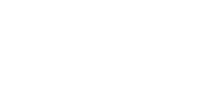 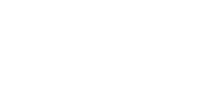 就學貸款明細單乙份（需簽名蓋章）。（請至學校資訊系統就貸網頁處下載） 就學貸款緩繳單乙份（需簽名蓋章）。（請至學校資訊系統就貸網頁處下載）o 開學後一週內持上述證件至學務處辦理後，再至教務處辦理註冊（舊生）※未於規定期限完成學雜費緩繳手續者，無法送財政部審查，即無法申貸。	可貸金額：※貸款金額需扣除教育補助及學雜費減免之金額※若同時申請就學貸款之生活費與教育部之生活助學金者，只能擇一申請身	分	別時	間研究所105 年 1 月 16 日起至 105 年 2 月 19 日截止後醫系105 年 1 月 16 日起至 105 年 2 月 19 日截止大學部105 年 1 月 16 日起至 105 年 2 月 19 日截止身	分	別時	間研究所105 年 1 月 16 日起至 105 年 2 月 26 日截止後醫系105 年 1 月 16 日起至 105 年 2 月 26 日截止大學部105 年 1 月 16 日起至 105 年 2 月 26 日截止貸款項目貸款項目金額備註學雜費（學費、雜費、平 安保險費、語言實習費）學雜費（學費、雜費、平 安保險費、語言實習費）依系所年級全額貸款※貸款金額需扣除教育補助及學雜費減 免之金額書籍費書籍費3,000 元請先自行支付，俟貸款核發後，即撥款 給申貸書籍費同學住宿費校內住宿費校內住宿生依實繳金 額申貸住宿費校外住宿費10,000 元請先自行支付，俟貸款核發後，即撥款 給申貸校外住宿費同學生活費中低收入戶20,000 元需附 105 年鄉、鎮、市區公所核發證明生活費低收入戶40,000 元需附 105 年鄉、鎮、市區公所核發證明